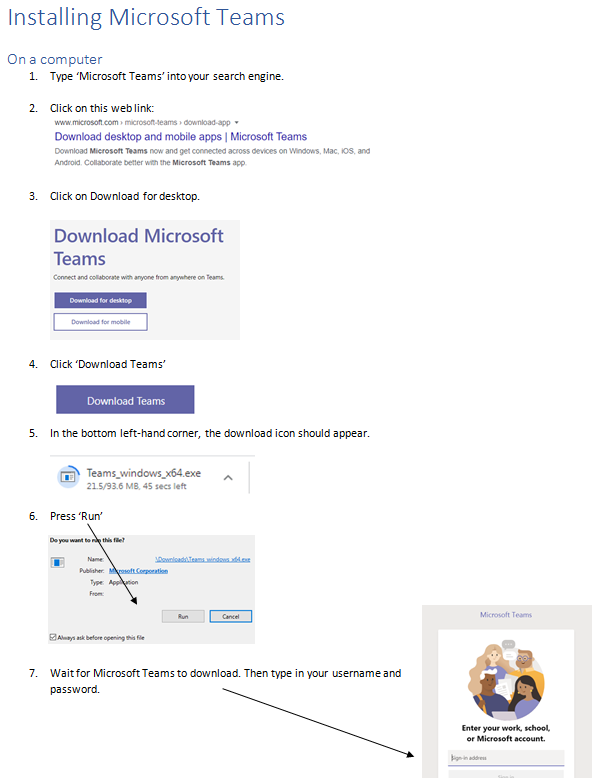 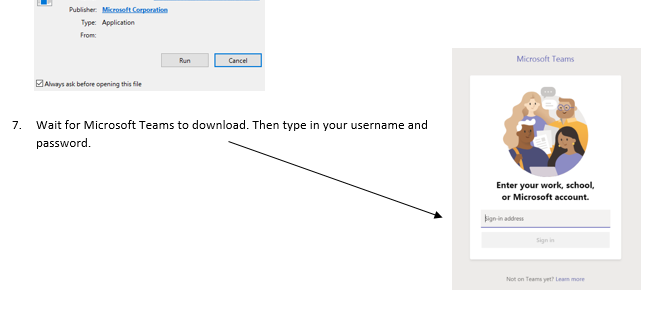 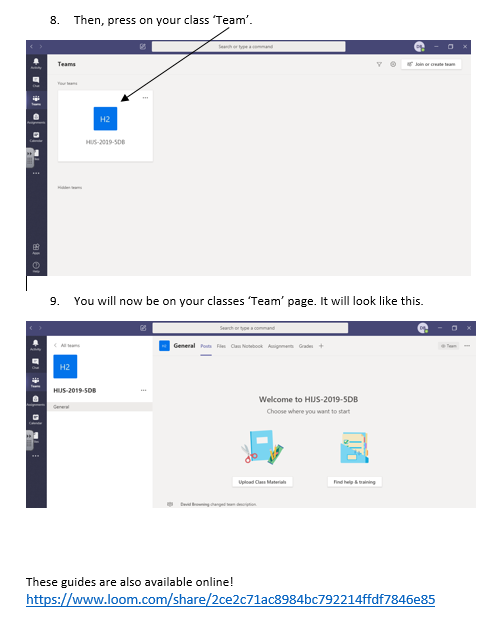 Here is further information on how to use Microsoft Teams and install the app onto a tablet or phone: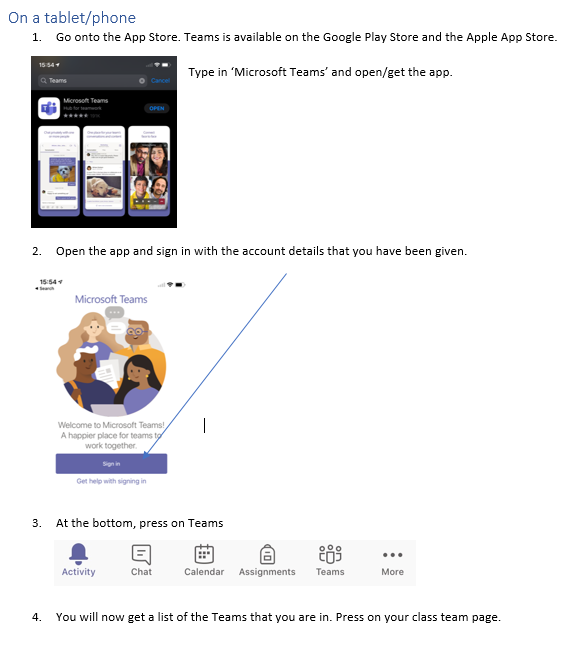 